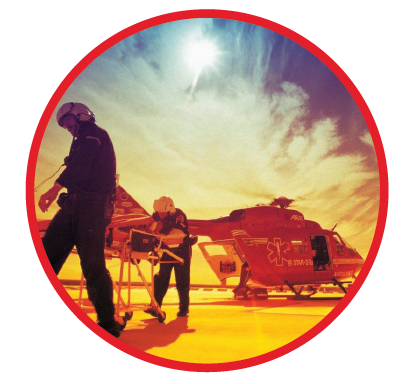 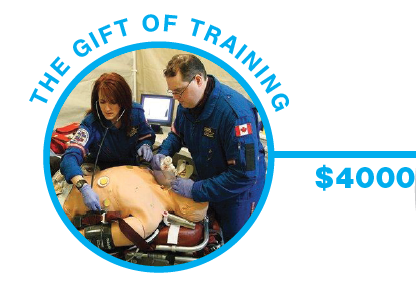 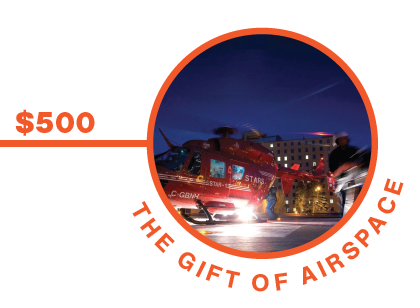 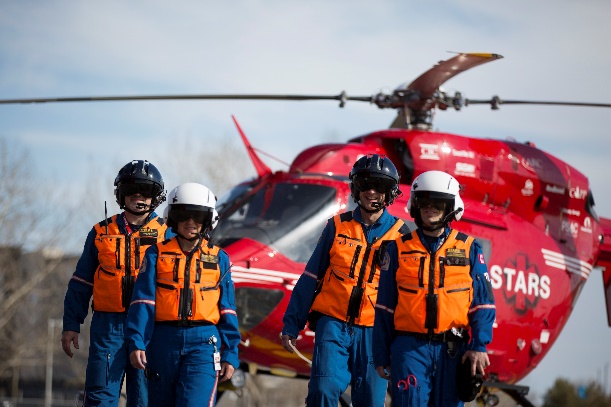 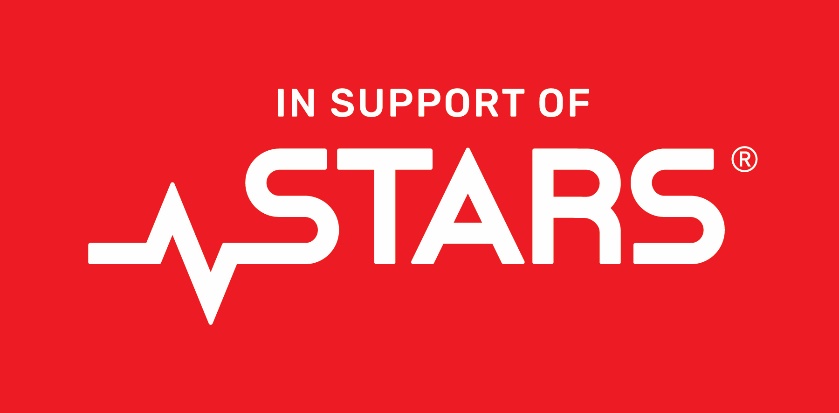 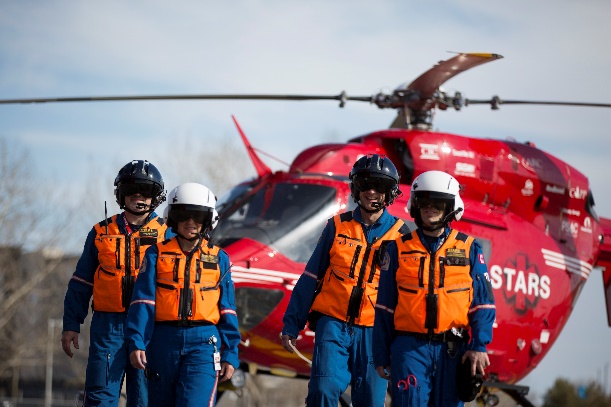 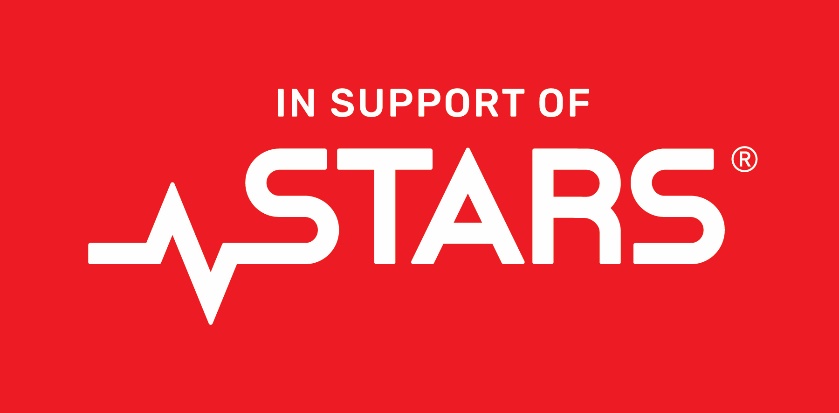 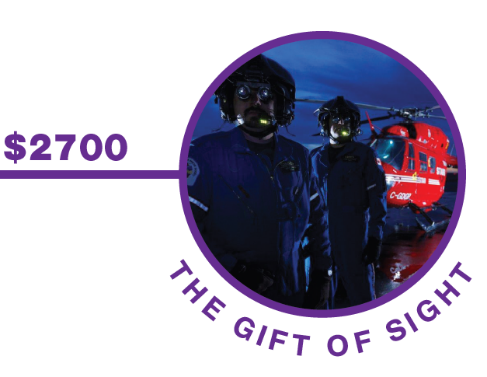 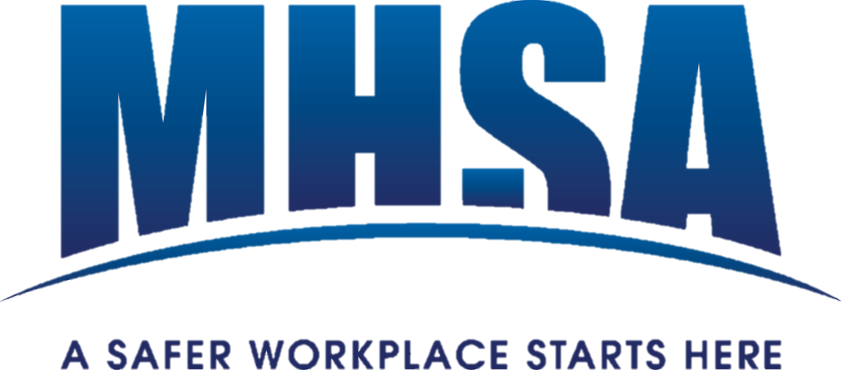 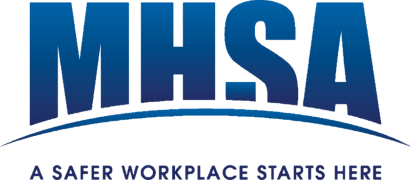 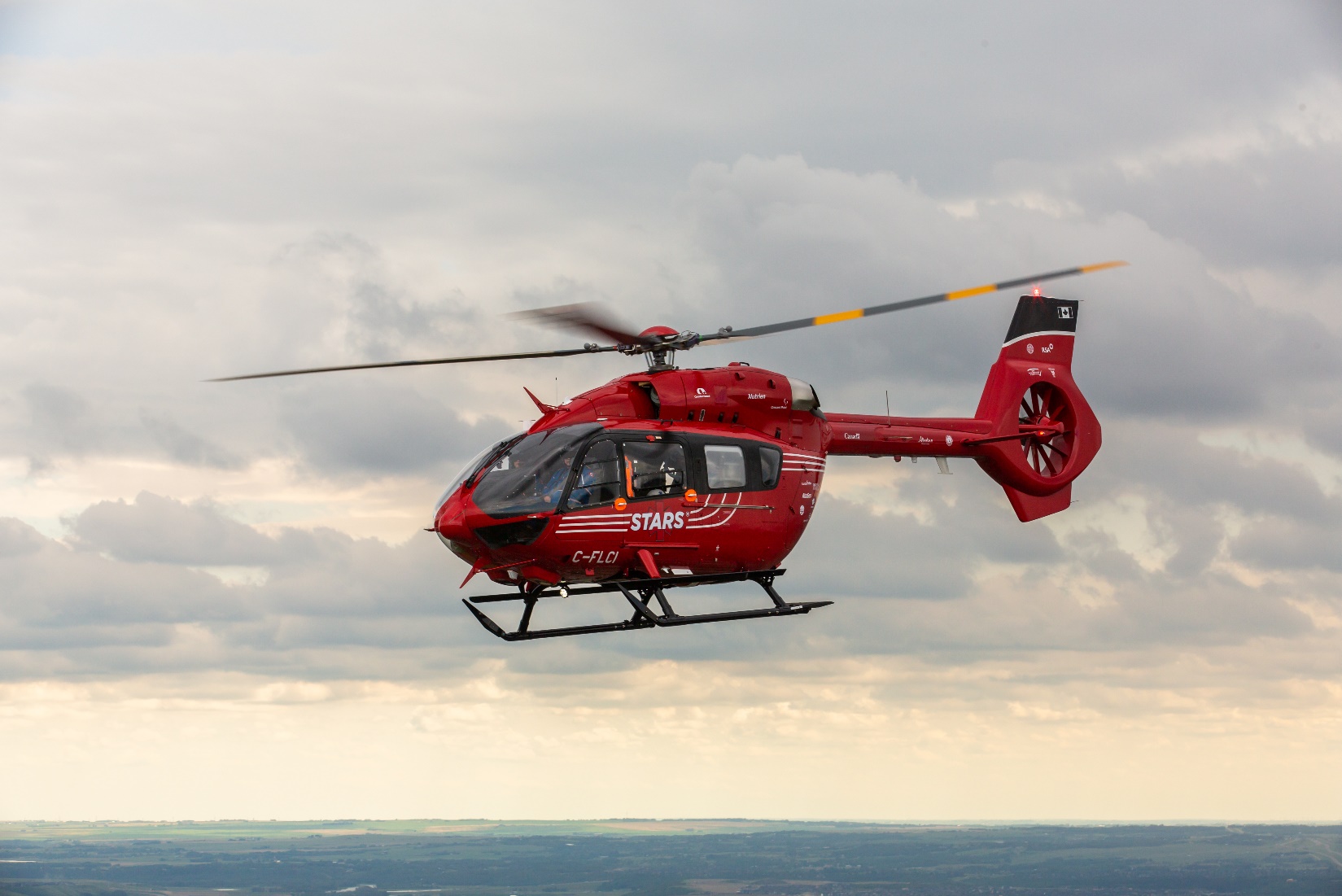 
Partner with the MHSA in supporting STARS air ambulance at this year’s charity golf tournament! Contact maggie@mhsa.ab.ca to sign upPACKAGEGOLF REGISTRATIONDINNERLOGO SIGNAGEBANQUET RECOGNITIONGOLF PROGRAM BIOGold STARS4 people6 peopleYesRecognitionFull pageSilver STARS4 people6 peopleYesRecognitionFull pageBanquet4 people4 peopleYesRecognition & PresentationFull pageLunch2 people2 peopleYesRecognitionFull pageThirst Quencher2 peopleYesRecognition½ pageActivity Hole2 peopleYes½ pageBig Ticket PrizeYesRecognitionShout outCompany Name:Company Name:Company Name:Company Name:Company Name:Company Name:Company Name:Company Name:Company Name:Company Rep. Name:Company Rep. Name:Company Rep. Name:Company Rep. Name:Company Rep. Name:Company Rep. Name:Company Rep. Name:Company Rep. Name:Company Rep. Name:Email:Email:Email:Email:Email:Phone #:Phone #:Phone #:Phone #:Sponsorship type:Sponsorship type:Sponsorship type:Please provide:Please provide:Please provide:Please provide:Please provide:Please provide:Gold STARSGold STARSNames of golfers & hole attendeesNames of golfers & hole attendeesNames of golfers & hole attendeesNames of golfers & hole attendeesNames of golfers & hole attendeesSpecifics of golf hole activitySpecifics of golf hole activitySpecifics of golf hole activitySpecifics of golf hole activitySpecifics of golf hole activityCopy of company logo (Jpeg or PDF)Copy of company logo (Jpeg or PDF)Copy of company logo (Jpeg or PDF)Copy of company logo (Jpeg or PDF)Copy of company logo (Jpeg or PDF)Company Bio write-upCompany Bio write-upCompany Bio write-upCompany Bio write-upCompany Bio write-upSwag bag giveaway (optional)Swag bag giveaway (optional)Swag bag giveaway (optional)Swag bag giveaway (optional)Swag bag giveaway (optional)Sponsorship type:Sponsorship type:Sponsorship type:Please provide:Please provide:Please provide:Please provide:Please provide:Please provide:Silver STARSSilver STARSNames of golfers & hole attendeesNames of golfers & hole attendeesNames of golfers & hole attendeesNames of golfers & hole attendeesNames of golfers & hole attendeesSpecifics of golf hole activitySpecifics of golf hole activitySpecifics of golf hole activitySpecifics of golf hole activitySpecifics of golf hole activityCopy of company logo (Jpeg or PDF)Copy of company logo (Jpeg or PDF)Copy of company logo (Jpeg or PDF)Copy of company logo (Jpeg or PDF)Copy of company logo (Jpeg or PDF)Company Bio write-upCompany Bio write-upCompany Bio write-upCompany Bio write-upCompany Bio write-upSwag giveaway item (optional)Swag giveaway item (optional)Swag giveaway item (optional)Swag giveaway item (optional)Swag giveaway item (optional)Sponsorship type:Sponsorship type:Sponsorship type:Please provide:Please provide:Please provide:Please provide:Please provide:Please provide:BanquetBanquetNames of golfersNames of golfersNames of golfersNames of golfersNames of golfersCopy of presentation (optional)Copy of presentation (optional)Copy of presentation (optional)Copy of presentation (optional)Copy of presentation (optional)Copy of company logo (Jpeg or PDF)Copy of company logo (Jpeg or PDF)Copy of company logo (Jpeg or PDF)Copy of company logo (Jpeg or PDF)Copy of company logo (Jpeg or PDF)Company Bio write-upCompany Bio write-upCompany Bio write-upCompany Bio write-upCompany Bio write-upSignature drink suggestions (optional)Signature drink suggestions (optional)Signature drink suggestions (optional)Signature drink suggestions (optional)Signature drink suggestions (optional)Sponsorship type:Sponsorship type:Sponsorship type:Please provide:Please provide:LunchLunchNames of golfersCopy of company logo (Jpeg or PDF)Company Bio write-upBringing own BBQ unit (optional - please notify us. *Permission must be granted by IGC)Sponsorship type:Sponsorship type:Sponsorship type:Please Provide:Please Provide:Thirst quencherThirst quencherNames of hole attendeesItem being supplied (i.e.: water, Gatorade, etc.*Alcohol must be approved by IGC)Copy of company logo (Jpeg or PDF)Company Bio write-upSponsorship type:Sponsorship type:Sponsorship type:Please provide:Please provide:Activity holeActivity holeNames of hole attendeesSpecifics of golf hole activityCopy of company logo (Jpeg or PDF)Company Bio write-upSwag/merch to giveaway (optional)Sponsorship type:Sponsorship type:Sponsorship type:Please provide:Please provide:Big ticket prizeBig ticket prizeCopy of company logo (Jpeg or PDF)Brief write-up of company & item being provided & its approximate value (If donating more than one item, please specify which items are to be bundled and which to package separately or pre-package in clear wrap.)